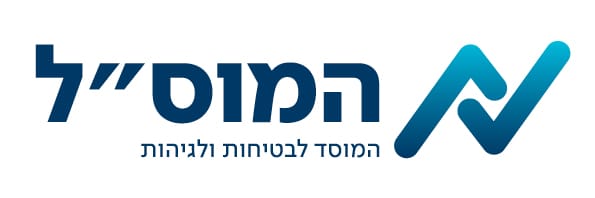 מכרז מס': 09/2023אספקת שירותי חכירת כלי רכב בשיטת ליסינג תפעולי______________________________________נובמבר 2023			          				        כסלו ה'תשפ"דחלק ה' - הצעת מחיר הוראות למילוי ההצעה:את ההצעה יש למלא בעט ובכתב יד ברור או באופן מודפס. מחיקות יעשו בצורה ברורה ובהירה. החברה רשאית לפסול הצעות שהמחירים בהן אינם ברורים ולפיכך לא ניתן להעריכן.על המציע למלא את המחיר ליחידה בש"ח, ללא מע"מ וכולל מע"מ.היה ותתגלה סתירה בין המחיר ליחידה לבין המחיר בעמודת הסה"כ - המחיר הקובע לצורך שקלול ציון הצעת המחיר הינו המחיר ליחידה. הכמות המפורטת הינה אומדן בלבד לצורך השוואת ההצעות, אין בה כדי לחייב את המזמין בכל כמות שהיא. המחירים כוללים את כל ההוצאות הנחוצות לצורך ביצוע העבודות ובהתאם לשביעות רצונו המלא של המזמין, ועמידה בכל חובות המציע בתקופת ביצוע העבודות, וכן תשלומים נלווים מכל סוג ומין שהוא, לרבות ובלי לגרוע מכלליות האמור, את כל המיסים למיניהם כגון היטלים, אגרות, תשלומי חובה ואחרים, ביטוח, אש"ל והוצאות נסיעה. מודגש ומובהר בזאת, שהמזמין לא ישלם למציע כל תשלום שהוא נוסף על המחירים שיהיו נקובים בהצעת המציע. מחיר זה מהווה את התמורה אשר תשולם לספק לשם ביצוע העבודות, כמשמעות מונח זה בפרק א' למכרז. הזוכה ייבחר על פי הצעת שקלול איכותי והצעת המחיר, כאמור במסמכי המכרז.  הצעות במתכונת השונה מהנדרש - עלולות להיפסל.הצהרות המציע:לאחר שקראתי את מסמכי המכרז, קיבלתי הסברים, ושאלותיי, אם היו, נענו על ידי המזמין, אני מגיש בזאת את הצעתי לביצוע העבודות כמפורט במסמך זה.ידוע לי כי החלטות החברה תתבססנה על האמור בהצעת המחיר ועל יתר המסמכים שצורפו להצעה זו, ועל אמות המידה כפי שפורטו במסמכי המכרז.ידוע לי כי אם הצעת המחיר שלי תהיה בלתי סבירה, יהא המזמין רשאי לדחות את הצעתי.להלן הצעת המחיר: על המציע לציין מחיר לכל אחד ואחד מהסעיפים המופיעים בטבלה. אי מילוי של רכיב בטבלה שבנספח הצעת המחיר עשוי להביא לפסילת ההצעה כולה.הצעת מחיר-סל רכביםיש למלא את הצעת המחיר במלואה, עפ"י המפורט להלן. הצעת המחיר המפורטת להלן הינה בש"ח וכוללת את כל הוצאות המציע, לרבות הוצאות ישירות ועקיפות וכן מיסים ישירים ועקיפים, וכוללת מס  ערך מוסף.בסעיפי המחיר 1 – 4 ימלא המציע את הצעת המחיר בהתאם למספר כלי הרכב מיצרנים שונים עבורם מציג הצעה (לכל הפחות 6 כלי רכב מיצרנים ודגמים שונים בכל סל, כולל רכב היברידי/חשמלי).על המציע לנקוב במחיר המבוקש על ידו עבור כל אחד מהסעיפים 5 – 6 להלן.הצעות חלקיות ו/או במתכונת השונה מהטבלאות להלן - לא תיבדקנה ואף עלולות להיפסל.על המציע לקחת בחשבון את כל העלויות וההוצאות הצפויות לו במסגרת מתן השירות במהלך ההתקשרות כולה.על המציע להעמיס עלויות אלו על המחיר המבוקש לחודש שימוש ברכב.המחיר המבוקש על ידי המציע לא יוצמד לכל מדד, ולא ישתנה במשך כל תקופת ההתקשרות.המוסד לבטיחות ולגיהות לא ישלם לספק תשלום נוסף על המחיר המצוין בהצעת המחיר הנ"ל.סל א' - כלי רכב מסל א' (אשר מחירי המחירון הרשמי שלהם ביום 00.00.2023 כולל מע"מ היו בין 170,001 ₪ ועד 200,000 ₪)סל א' - כלי רכב מסל א' (אשר מחירי המחירון הרשמי שלהם ביום 00.00.2023 כולל מע"מ היו בין 170,001 ₪ ועד 200,000 ₪)סל א' - כלי רכב מסל א' (אשר מחירי המחירון הרשמי שלהם ביום 00.00.2023 כולל מע"מ היו בין 170,001 ₪ ועד 200,000 ₪)סל א' - כלי רכב מסל א' (אשר מחירי המחירון הרשמי שלהם ביום 00.00.2023 כולל מע"מ היו בין 170,001 ₪ ועד 200,000 ₪)שם היצרן והדגם המוצעיחידת חישובהמחיר המבוקשהמחיר המבוקששם היצרן והדגם המוצעיחידת חישובללא מע"מכולל מע"מ₪ / חודש שימוש ברכב₪ / חודש שימוש ברכב₪ / חודש שימוש ברכב₪ / חודש שימוש ברכב₪ / חודש שימוש ברכב₪ / חודש שימוש ברכבסל ב' - כלי רכב מסל ב' (אשר מחירי המחירון הרשמי שלהם ביום 00.00.2023 כולל מע"מ היו בין 140,001 ₪ ועד 170,000 ₪)סל ב' - כלי רכב מסל ב' (אשר מחירי המחירון הרשמי שלהם ביום 00.00.2023 כולל מע"מ היו בין 140,001 ₪ ועד 170,000 ₪)סל ב' - כלי רכב מסל ב' (אשר מחירי המחירון הרשמי שלהם ביום 00.00.2023 כולל מע"מ היו בין 140,001 ₪ ועד 170,000 ₪)סל ב' - כלי רכב מסל ב' (אשר מחירי המחירון הרשמי שלהם ביום 00.00.2023 כולל מע"מ היו בין 140,001 ₪ ועד 170,000 ₪)שם היצרן והדגם המוצעיחידת חישובהמחיר המבוקשהמחיר המבוקששם היצרן והדגם המוצעיחידת חישובללא מע"מכולל מע"מ₪ / חודש שימוש ברכב₪ / חודש שימוש ברכב₪ / חודש שימוש ברכב₪ / חודש שימוש ברכב₪ / חודש שימוש ברכב₪ / חודש שימוש ברכבסל ג' - כלי רכב מסל ג' (אשר מחירי המחירון הרשמי שלהם ביום 00.00.2023 כולל מע"מ היו בין 110,001 ₪ ועד 140,000 ₪).סל ג' - כלי רכב מסל ג' (אשר מחירי המחירון הרשמי שלהם ביום 00.00.2023 כולל מע"מ היו בין 110,001 ₪ ועד 140,000 ₪).סל ג' - כלי רכב מסל ג' (אשר מחירי המחירון הרשמי שלהם ביום 00.00.2023 כולל מע"מ היו בין 110,001 ₪ ועד 140,000 ₪).סל ג' - כלי רכב מסל ג' (אשר מחירי המחירון הרשמי שלהם ביום 00.00.2023 כולל מע"מ היו בין 110,001 ₪ ועד 140,000 ₪).שם היצרן והדגם המוצעיחידת חישובהמחיר המבוקשהמחיר המבוקששם היצרן והדגם המוצעיחידת חישובללא מע"מכולל מע"מ₪ / חודש שימוש ברכב₪ / חודש שימוש ברכב₪ / חודש שימוש ברכב₪ / חודש שימוש ברכב₪ / חודש שימוש ברכב₪ / חודש שימוש ברכבסל ד' - כלי רכב מסל ד' (אשר מחירי המחירון הרשמי שלהם ביום 00.00.2023 כולל מע"מ היו בין 50,000 ₪ ועד 110,000 ₪).סל ד' - כלי רכב מסל ד' (אשר מחירי המחירון הרשמי שלהם ביום 00.00.2023 כולל מע"מ היו בין 50,000 ₪ ועד 110,000 ₪).סל ד' - כלי רכב מסל ד' (אשר מחירי המחירון הרשמי שלהם ביום 00.00.2023 כולל מע"מ היו בין 50,000 ₪ ועד 110,000 ₪).סל ד' - כלי רכב מסל ד' (אשר מחירי המחירון הרשמי שלהם ביום 00.00.2023 כולל מע"מ היו בין 50,000 ₪ ועד 110,000 ₪).שם היצרן והדגם המוצעיחידת חישובהמחיר המבוקשהמחיר המבוקששם היצרן והדגם המוצעיחידת חישובללא מע"מכולל מע"מ₪ / חודש שימוש ברכב₪ / חודש שימוש ברכב₪ / חודש שימוש ברכב₪ / חודש שימוש ברכב₪ / חודש שימוש ברכב₪ / חודש שימוש ברכבתאריךשם מלא של החותם בשם המציעחתימה וחותמת המציעאחוז הנחה על רכישת כלי הרכב בסיום ההתקשרות ביחס למחירון "לוי יצחק", בכל מקרה בו המשתמש מעוניין לרכוש את כלי הרכב.%	מספר חודשי ההחכרה לכל כלי רכב.המציע ינקוב בתקופה של חודשים 
36 חודשים בלבד.חודשיםתאריךשם מלא של החותם בשם המציעחתימה וחותמת המציעתאריךשם מלא של החותם בשם המציעחתימה וחותמת המציע